Додаток 2 До рішення Київської міської ради___________________________Ескіз та опис посвідчення«Борець за незалежність України у ХХ столітті на території міста Києва»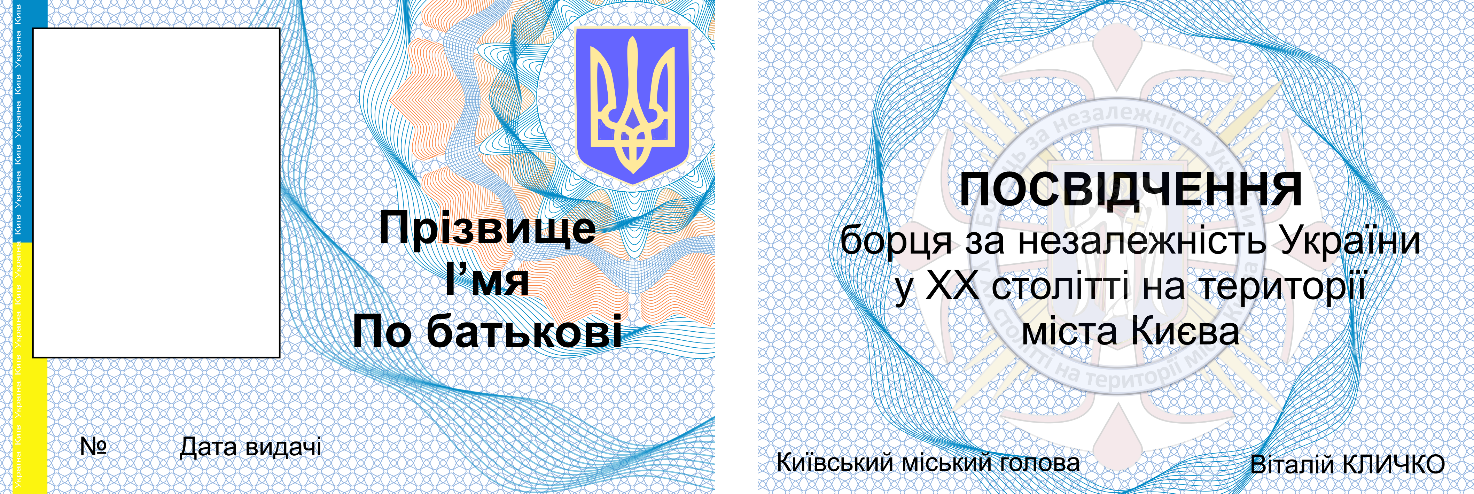 Посвідчення являє собою прямокутник 17,0 х5,7 виготовлений із твердого картону в обкладинці із штучної шкіри темно-синього або червоного кольору, складеного на згин у вигляді книжки.На обкладинці посвідчення розташовується зображення Герба міста Києва, під яким зроблено напис у три рядки друкованими літерами - "ПОСВІДЧЕННЯ", під ним "борця за незалежність України у ХХ столітті", під ним - "на території міста Києва". Зображення Герба міста Києва та написи - золотистого кольору, шрифт Bell MT, кегль 16, напівжирний.Ліва внутрішня сторона посвідчення з фоновою сіткою блакитного кольору з зображенням стилізоване малого Державного Герба України у верхньому правому куті та смуги, що виконані фарбами синього і жовтого кольорів.Уздовж смуг у кольорі сірої сітки виконано мікротекст "Україна Київ", що повторюється.У лівому верхньому куті посвідчення місце для кольорової фотографії розміром 45 на 35 мм. Під ним у рядок надпис чорного кольору «№ Дата видачи».У центрі лівої внутрішньої сторони у три рядки вносяться відомості щодо прізвища, імені, по-батькові.Права внутрішня сторона посвідчення з фоновою сіткою блакитного кольору з фоновим кольоровим зображенням нагрудного знаку та написом посередині літерами чорного кольору в одному рядку «ПОСВІДЧЕННЯ», у другому  «борця за незалежність України», у третьому «у ХХ столітті на території», у четвертому «міста Києва», які виконано шрифтом Bell MT, чорного кольору, кеглем 16.Нижче розміщено напис «Київський міський голова _____________», який виконано шрифтом Bell MT, чорного кольору, кеглем 10